Об утверждении квалификационных требований для замещения должностей муниципальной службы в администрации сельского поселения Тихвинский сельсоветВ соответствии с частью 2 статьи 9 Федерального закона от 02.03.2007           № 25-ФЗ «О муниципальной службе в Российской Федерации», Законом Липецкой области от 02.07.2007 № 68-ОЗ « О правовом регулировании вопросов муниципальной службы Липецкой области» администрация сельского поселения Тихвинский сельсовет постановляет:1. Утвердить квалификационные требования к уровню профессионального образования, стажу муниципальной службы или стажу работы по специальности, профессиональным знаниям и навыкам, необходимым для замещения должностей муниципальной службы в органах местного самоуправления  администрации сельского поселения Пушкинский сельсовет.2. Лицу, ответственному за кадровую работу, обеспечить включение в должностные инструкции муниципальных служащих администрации сельского поселения Пушкинский сельсовет квалификационных требований, утвержденных настоящим постановлением.3. Контроль за исполнением данного постановления оставляю за собой.Глава администрациисельского поселенияТихвинский сельсовет                                                      А.Г.КондратовУтвержденыпостановлением администрациисельского поселенияТихвинский сельсоветот «16» ноября 2012г. № 34Квалификационные требования к уровню профессионального образования, стажу муниципальной службы, стажу работы по специальности, профессиональным знаниям и навыкам, необходимым для замещения должностей муниципальной службы в органах местного самоуправления  сельского поселения Тихвинский сельсовет1. Квалификационные требования к уровню профессионального образования, стажу муниципальной службы или стажу работы по специальности1.1. Квалификационными требованиями к уровню профессионального образования, стажу муниципальной службы или стажу работы по специальности, устанавливаемыми для замещения должностей муниципальной службы, являются:1.1.1. Для замещения старших должностей муниципальной службы -            наличие среднего профессионального образования, соответствующего направлению деятельности; требования к стажу муниципальной службы не предъявляются.1.1.2. Для замещения младших должностей муниципальной службы - среднее профессиональное образование; требования к стажу муниципальной службы не предъявляются.2. Общие квалификационные требования к профессиональным знаниям и навыкам 2.1. Общими квалификационными требованиями к профессиональным знаниям муниципальных служащих для всех групп должностей являются знание:Конституции Российской Федерации, федеральных законов, актов Президента Российской Федерации и Правительства Российской Федерации, законов и иных нормативных правовых актов Липецкой области;Устава сельского поселения Тихвинский сельсовет; муниципальных правовых актов органов и должностного лица администрации сельского поселения Пушкинский сельсовет, в том числе регламентирующих                 деятельность органа местного самоуправления и структурного подразделения этого органа, в котором муниципальный служащий замещает должность муниципальной службы (регламент, инструкция по делопроизводству, правила внутреннего трудового распорядка и другие);основных обязанностей муниципального служащего, своих должностных обязанностей в соответствии с должностной инструкцией, ограничений и запретов, связанных с муниципальной службой, требования к поведению муниципального служащего.2.2. Общими квалификационными требованиями к профессиональным навыкам муниципальных служащих являются навыки:работы с современными информационными технологиями, информационными системами, оргтехникой и средствами коммуникации;работы с документами (составление, оформление, анализ, ведение и хранение документации и иные практические навыки работы с документами);организации личного труда и эффективного планирования рабочего времени;делового и профессионального общения.3. Специальные квалификационные требования к профессиональным знаниям и навыкам3.1. К муниципальным служащим, замещающим должности муниципальной службы старшей группы, предъявляются следующие квалификационные требования:знание основ права и экономики, порядка подготовки и принятия муниципальных правовых актов, основ информационного и документационного обеспечения деятельности органа местного самоуправления и структурных подразделений органа местного самоуправления;наличие навыков подготовки аналитического материала, нормотворческой деятельности, системного подхода в решении задач, консультирования, разработки предложений по направлению деятельности для последующего принятия управленческих решений, организационной работы, подготовки и проведения мероприятий в соответствующей сфере деятельности, экспертной работы по профилю деятельности, подготовки проектов муниципальных правовых актов по направлению деятельности, составления и исполнения перспективных и текущих планов, организации работы по взаимосвязи с другими структурными подразделениями органа местного самоуправления муниципального образования и органами местного самоуправления муниципального образования.3.2. К муниципальным служащим, замещающим должности муниципальной службы младшей группы, предъявляются следующие квалификационные требования:знание задач и функций, стоящих перед органом местного самоуправления, порядка подготовки и принятия муниципальных правовых актов, основ информационного и документационного обеспечения деятельности органа местного самоуправления и структурных подразделений органа местного самоуправления;наличие навыков ведения служебного документооборота, исполнения служебных документов, систематизации и подготовки информационных материалов по профилю деятельности, проектов документов, формирования и ведения автоматизированных информационно-справочных банков данных, технического обеспечения деятельности структурного подразделения (машинописные, копировальные работы, заполнение заявок), выполнения четко регламентированных технологических процессов.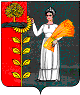 ПОСТАНОВЛЕНИЕ                                                                                    АДМИНИСТРАЦИИ СЕЛЬСКОГО ПОСЕЛЕНИЯ ТИХВИНСКИЙ СЕЛЬСОВЕТ ДОБРИНСКОГО МУНИЦИПАЛЬНОГО РАЙОНА ЛИПЕЦКОЙ ОБЛАСТИ  РОССИЙСКОЙ ФЕДЕРАЦИИПОСТАНОВЛЕНИЕ                                                                                    АДМИНИСТРАЦИИ СЕЛЬСКОГО ПОСЕЛЕНИЯ ТИХВИНСКИЙ СЕЛЬСОВЕТ ДОБРИНСКОГО МУНИЦИПАЛЬНОГО РАЙОНА ЛИПЕЦКОЙ ОБЛАСТИ  РОССИЙСКОЙ ФЕДЕРАЦИИПОСТАНОВЛЕНИЕ                                                                                    АДМИНИСТРАЦИИ СЕЛЬСКОГО ПОСЕЛЕНИЯ ТИХВИНСКИЙ СЕЛЬСОВЕТ ДОБРИНСКОГО МУНИЦИПАЛЬНОГО РАЙОНА ЛИПЕЦКОЙ ОБЛАСТИ  РОССИЙСКОЙ ФЕДЕРАЦИИ        16.11.2012г          Д.Большая Плавица   № 34